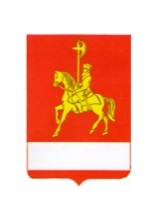 АДМИНИСТРАЦИЯ КАРАТУЗСКОГО РАЙОНАПОСТАНОВЛЕНИЕ12.12.2022                                      с. Каратузское			               №  1019-пО внесении изменений в постановление администрации Каратузского района от 28.03.2022г № 247-п «Об утверждении краткосрочных планов реализации региональной программы капитального ремонта общего имущества в многоквартирных домах на территории Каратузского района на период 2023-2025 годов»	В соответствии с Жилищным кодексом Российской Федерации, статьей 12 Закона Красноярского края от 27.06.2013г № 4-1451 «Об организации проведения капитального ремонта общего имущества в многоквартирных домах, расположенных на территории Красноярского края», постановлением Правительства Красноярского края от 29.10.2014 № 511-п «Об утверждении порядка формирования и утверждения краткосрочных планов реализации региональной программы капитального ремонта общего имущества в многоквартирных домах», Уставом Муниципального образования  «Каратузский район», ПОСТАНОВЛЯЮ:1. Внести в постановление администрации Каратузского района от 28.03.2022  № 247-п «Об утверждении краткосрочных планов реализации региональной программы капитального ремонта общего имущества в многоквартирных домах на территории Каратузского района на период 2023-2025 годов» следующие изменения:приложение № 3 изменить и изложить в новой редакции согласно приложению к настоящему постановлению. 	2. Постановление подлежит размещению на официальном сайте администрации Каратузского района (http://karatuzraion.ru/)3.  Контроль за исполнением настоящего постановления оставляю за собой.4. Постановление вступает в силу в день, следующий за днем его официального опубликования в периодическом печатном издании Вести муниципального образования «Каратузский район».Глава района                                                                                         К.А. Тюнин                                                                                                                                                                                                              Приложение к постановлению                                                                                                                                                                                                              администрации Каратузского района                                                                                                                                                                                                              от  12.12.2022 № 1019-пПриложение № 3 к постановлению администрации Каратузского района  от 28.03.2022 № 247-пКраткосрочный план реализации региональной программы капитального ремонта общего имущества в многоквартирных домах, расположенных на территории Каратузского района, на 2025 годКраткосрочный план реализации региональной программы капитального ремонта общего имущества в многоквартирных домах, расположенных на территории Каратузского района, на 2025 годКраткосрочный план реализации региональной программы капитального ремонта общего имущества в многоквартирных домах, расположенных на территории Каратузского района, на 2025 годКраткосрочный план реализации региональной программы капитального ремонта общего имущества в многоквартирных домах, расположенных на территории Каратузского района, на 2025 годКраткосрочный план реализации региональной программы капитального ремонта общего имущества в многоквартирных домах, расположенных на территории Каратузского района, на 2025 годКраткосрочный план реализации региональной программы капитального ремонта общего имущества в многоквартирных домах, расположенных на территории Каратузского района, на 2025 годКраткосрочный план реализации региональной программы капитального ремонта общего имущества в многоквартирных домах, расположенных на территории Каратузского района, на 2025 годКраткосрочный план реализации региональной программы капитального ремонта общего имущества в многоквартирных домах, расположенных на территории Каратузского района, на 2025 годКраткосрочный план реализации региональной программы капитального ремонта общего имущества в многоквартирных домах, расположенных на территории Каратузского района, на 2025 годКраткосрочный план реализации региональной программы капитального ремонта общего имущества в многоквартирных домах, расположенных на территории Каратузского района, на 2025 годКраткосрочный план реализации региональной программы капитального ремонта общего имущества в многоквартирных домах, расположенных на территории Каратузского района, на 2025 годКраткосрочный план реализации региональной программы капитального ремонта общего имущества в многоквартирных домах, расположенных на территории Каратузского района, на 2025 годКраткосрочный план реализации региональной программы капитального ремонта общего имущества в многоквартирных домах, расположенных на территории Каратузского района, на 2025 годКраткосрочный план реализации региональной программы капитального ремонта общего имущества в многоквартирных домах, расположенных на территории Каратузского района, на 2025 годКраткосрочный план реализации региональной программы капитального ремонта общего имущества в многоквартирных домах, расположенных на территории Каратузского района, на 2025 годКраткосрочный план реализации региональной программы капитального ремонта общего имущества в многоквартирных домах, расположенных на территории Каратузского района, на 2025 годКраткосрочный план реализации региональной программы капитального ремонта общего имущества в многоквартирных домах, расположенных на территории Каратузского района, на 2025 годКраткосрочный план реализации региональной программы капитального ремонта общего имущества в многоквартирных домах, расположенных на территории Каратузского района, на 2025 годКраткосрочный план реализации региональной программы капитального ремонта общего имущества в многоквартирных домах, расположенных на территории Каратузского района, на 2025 годКраткосрочный план реализации региональной программы капитального ремонта общего имущества в многоквартирных домах, расположенных на территории Каратузского района, на 2025 годКраткосрочный план реализации региональной программы капитального ремонта общего имущества в многоквартирных домах, расположенных на территории Каратузского района, на 2025 годКраткосрочный план реализации региональной программы капитального ремонта общего имущества в многоквартирных домах, расположенных на территории Каратузского района, на 2025 годКраткосрочный план реализации региональной программы капитального ремонта общего имущества в многоквартирных домах, расположенных на территории Каратузского района, на 2025 годКраткосрочный план реализации региональной программы капитального ремонта общего имущества в многоквартирных домах, расположенных на территории Каратузского района, на 2025 годКраткосрочный план реализации региональной программы капитального ремонта общего имущества в многоквартирных домах, расположенных на территории Каратузского района, на 2025 годКраткосрочный план реализации региональной программы капитального ремонта общего имущества в многоквартирных домах, расположенных на территории Каратузского района, на 2025 годФорма № 1Форма № 1Форма № 1Форма № 1Форма № 1Форма № 1Форма № 1Форма № 1Форма № 1Форма № 1Форма № 1Форма № 1Форма № 1Форма № 1Форма № 1Форма № 1Форма № 1Форма № 1Форма № 1Форма № 1Форма № 1Форма № 1Форма № 1Форма № 1Форма № 1Форма № 1Раздел № 1. Стоимость услуг и (или) работ по капитальному ремонту общего имущества в многоквартирных домах, включенных в краткосрочный планРаздел № 1. Стоимость услуг и (или) работ по капитальному ремонту общего имущества в многоквартирных домах, включенных в краткосрочный планРаздел № 1. Стоимость услуг и (или) работ по капитальному ремонту общего имущества в многоквартирных домах, включенных в краткосрочный планРаздел № 1. Стоимость услуг и (или) работ по капитальному ремонту общего имущества в многоквартирных домах, включенных в краткосрочный планРаздел № 1. Стоимость услуг и (или) работ по капитальному ремонту общего имущества в многоквартирных домах, включенных в краткосрочный планРаздел № 1. Стоимость услуг и (или) работ по капитальному ремонту общего имущества в многоквартирных домах, включенных в краткосрочный планРаздел № 1. Стоимость услуг и (или) работ по капитальному ремонту общего имущества в многоквартирных домах, включенных в краткосрочный планРаздел № 1. Стоимость услуг и (или) работ по капитальному ремонту общего имущества в многоквартирных домах, включенных в краткосрочный планРаздел № 1. Стоимость услуг и (или) работ по капитальному ремонту общего имущества в многоквартирных домах, включенных в краткосрочный планРаздел № 1. Стоимость услуг и (или) работ по капитальному ремонту общего имущества в многоквартирных домах, включенных в краткосрочный планРаздел № 1. Стоимость услуг и (или) работ по капитальному ремонту общего имущества в многоквартирных домах, включенных в краткосрочный планРаздел № 1. Стоимость услуг и (или) работ по капитальному ремонту общего имущества в многоквартирных домах, включенных в краткосрочный планРаздел № 1. Стоимость услуг и (или) работ по капитальному ремонту общего имущества в многоквартирных домах, включенных в краткосрочный планРаздел № 1. Стоимость услуг и (или) работ по капитальному ремонту общего имущества в многоквартирных домах, включенных в краткосрочный планРаздел № 1. Стоимость услуг и (или) работ по капитальному ремонту общего имущества в многоквартирных домах, включенных в краткосрочный планРаздел № 1. Стоимость услуг и (или) работ по капитальному ремонту общего имущества в многоквартирных домах, включенных в краткосрочный планРаздел № 1. Стоимость услуг и (или) работ по капитальному ремонту общего имущества в многоквартирных домах, включенных в краткосрочный планРаздел № 1. Стоимость услуг и (или) работ по капитальному ремонту общего имущества в многоквартирных домах, включенных в краткосрочный планРаздел № 1. Стоимость услуг и (или) работ по капитальному ремонту общего имущества в многоквартирных домах, включенных в краткосрочный планРаздел № 1. Стоимость услуг и (или) работ по капитальному ремонту общего имущества в многоквартирных домах, включенных в краткосрочный планРаздел № 1. Стоимость услуг и (или) работ по капитальному ремонту общего имущества в многоквартирных домах, включенных в краткосрочный планРаздел № 1. Стоимость услуг и (или) работ по капитальному ремонту общего имущества в многоквартирных домах, включенных в краткосрочный планРаздел № 1. Стоимость услуг и (или) работ по капитальному ремонту общего имущества в многоквартирных домах, включенных в краткосрочный планРаздел № 1. Стоимость услуг и (или) работ по капитальному ремонту общего имущества в многоквартирных домах, включенных в краткосрочный планРаздел № 1. Стоимость услуг и (или) работ по капитальному ремонту общего имущества в многоквартирных домах, включенных в краткосрочный планРаздел № 1. Стоимость услуг и (или) работ по капитальному ремонту общего имущества в многоквартирных домах, включенных в краткосрочный план№ п/пАдрес многоквартирного домаОбщая площадь помещений в многоквартирном доме, кв. мИсточники финансированияИсточники финансированияИсточники финансированияИсточники финансированияСтоимость услуг и (или) работ по капитальному ремонту общего имущества многоквартирного дома, руб.Стоимость услуг и (или) работ по капитальному ремонту общего имущества многоквартирного дома, руб.Стоимость услуг и (или) работ по капитальному ремонту общего имущества многоквартирного дома, руб.Стоимость услуг и (или) работ по капитальному ремонту общего имущества многоквартирного дома, руб.Стоимость услуг и (или) работ по капитальному ремонту общего имущества многоквартирного дома, руб.Стоимость услуг и (или) работ по капитальному ремонту общего имущества многоквартирного дома, руб.Стоимость услуг и (или) работ по капитальному ремонту общего имущества многоквартирного дома, руб.Стоимость услуг и (или) работ по капитальному ремонту общего имущества многоквартирного дома, руб.Стоимость услуг и (или) работ по капитальному ремонту общего имущества многоквартирного дома, руб.Стоимость услуг и (или) работ по капитальному ремонту общего имущества многоквартирного дома, руб.Стоимость услуг и (или) работ по капитальному ремонту общего имущества многоквартирного дома, руб.Стоимость услуг и (или) работ по капитальному ремонту общего имущества многоквартирного дома, руб.Стоимость услуг и (или) работ по капитальному ремонту общего имущества многоквартирного дома, руб.Стоимость услуг и (или) работ по капитальному ремонту общего имущества многоквартирного дома, руб.Стоимость услуг и (или) работ по капитальному ремонту общего имущества многоквартирного дома, руб.Стоимость услуг и (или) работ по капитальному ремонту общего имущества многоквартирного дома, руб.Стоимость услуг и (или) работ по капитальному ремонту общего имущества многоквартирного дома, руб.Стоимость услуг и (или) работ по капитальному ремонту общего имущества многоквартирного дома, руб.Стоимость услуг и (или) работ по капитальному ремонту общего имущества многоквартирного дома, руб.№ п/пАдрес многоквартирного домаОбщая площадь помещений в многоквартирном доме, кв. мИсточники финансированияИсточники финансированияИсточники финансированияИсточники финансированиявсего, стоимость ремонтавсего, стоимость ремонтав том числе:в том числе:в том числе:в том числе:в том числе:в том числе:в том числе:в том числе:в том числе:в том числе:в том числе:в том числе:в том числе:в том числе:в том числе:в том числе:в том числе:№ п/пАдрес многоквартирного домаОбщая площадь помещений в многоквартирном доме, кв. мИсточники финансированияИсточники финансированияИсточники финансированияИсточники финансированиявсего, стоимость ремонтавсего, стоимость ремонтаремонт крыши ремонт крыши ремонт или замена лифтового оборудования, признанного непригодным для эксплуатации, ремонт лифтовых шахтремонт или замена лифтового оборудования, признанного непригодным для эксплуатации, ремонт лифтовых шахтремонт внутридомовых инженерных систем (в том числе  установка коллективных (общедомовых) приборов учета  потребления ресурсов и узлов управления и регулирования потребления ресурсов)ремонт внутридомовых инженерных систем (в том числе  установка коллективных (общедомовых) приборов учета  потребления ресурсов и узлов управления и регулирования потребления ресурсов)ремонт внутридомовых инженерных систем (в том числе  установка коллективных (общедомовых) приборов учета  потребления ресурсов и узлов управления и регулирования потребления ресурсов)ремонт внутридомовых инженерных систем (в том числе  установка коллективных (общедомовых) приборов учета  потребления ресурсов и узлов управления и регулирования потребления ресурсов)ремонт внутридомовых инженерных систем (в том числе  установка коллективных (общедомовых) приборов учета  потребления ресурсов и узлов управления и регулирования потребления ресурсов)ремонт внутридомовых инженерных систем (в том числе  установка коллективных (общедомовых) приборов учета  потребления ресурсов и узлов управления и регулирования потребления ресурсов)ремонт внутридомовых инженерных систем (в том числе  установка коллективных (общедомовых) приборов учета  потребления ресурсов и узлов управления и регулирования потребления ресурсов)ремонт внутридомовых инженерных систем (в том числе  установка коллективных (общедомовых) приборов учета  потребления ресурсов и узлов управления и регулирования потребления ресурсов)ремонт подвальных помещений, относящихся к общему имуществу в многоквартирном домеремонт подвальных помещений, относящихся к общему имуществу в многоквартирном домеутепление и ремонт фасадаутепление и ремонт фасадаремонт фундамента многоквартирного дома№ п/пАдрес многоквартирного домаОбщая площадь помещений в многоквартирном доме, кв. мИсточники финансированияИсточники финансированияИсточники финансированияИсточники финансированиявсего, стоимость ремонтавсего, стоимость ремонтаремонт крыши ремонт крыши ремонт или замена лифтового оборудования, признанного непригодным для эксплуатации, ремонт лифтовых шахтремонт или замена лифтового оборудования, признанного непригодным для эксплуатации, ремонт лифтовых шахтэлектроснабженияэлектроснабжениятеплоснабжения и горячего водоснабжениягазоснабжениягазоснабженияхолодного водоснабженияводоотведенияводоотведенияремонт подвальных помещений, относящихся к общему имуществу в многоквартирном домеремонт подвальных помещений, относящихся к общему имуществу в многоквартирном домеутепление и ремонт фасадаутепление и ремонт фасадаремонт фундамента многоквартирного дома123444455667788910101112121313141415Каратузский муниципальный районКаратузский муниципальный районКаратузский муниципальный районКаратузский муниципальный районКаратузский муниципальный районКаратузский муниципальный районКаратузский муниципальный районКаратузский муниципальный районКаратузский муниципальный районКаратузский муниципальный районКаратузский муниципальный районКаратузский муниципальный районКаратузский муниципальный районКаратузский муниципальный районКаратузский муниципальный районКаратузский муниципальный районКаратузский муниципальный районКаратузский муниципальный районКаратузский муниципальный районКаратузский муниципальный районКаратузский муниципальный районКаратузский муниципальный районКаратузский муниципальный районКаратузский муниципальный районКаратузский муниципальный районКаратузский муниципальный район1. Многоквартирные дома, формирующие фонды капитального ремонта на счете регионального оператора1. Многоквартирные дома, формирующие фонды капитального ремонта на счете регионального оператора1. Многоквартирные дома, формирующие фонды капитального ремонта на счете регионального оператора1. Многоквартирные дома, формирующие фонды капитального ремонта на счете регионального оператора1. Многоквартирные дома, формирующие фонды капитального ремонта на счете регионального оператора1. Многоквартирные дома, формирующие фонды капитального ремонта на счете регионального оператора1. Многоквартирные дома, формирующие фонды капитального ремонта на счете регионального оператора1. Многоквартирные дома, формирующие фонды капитального ремонта на счете регионального оператора1. Многоквартирные дома, формирующие фонды капитального ремонта на счете регионального оператора1. Многоквартирные дома, формирующие фонды капитального ремонта на счете регионального оператора1. Многоквартирные дома, формирующие фонды капитального ремонта на счете регионального оператора1. Многоквартирные дома, формирующие фонды капитального ремонта на счете регионального оператора1. Многоквартирные дома, формирующие фонды капитального ремонта на счете регионального оператора1. Многоквартирные дома, формирующие фонды капитального ремонта на счете регионального оператора1. Многоквартирные дома, формирующие фонды капитального ремонта на счете регионального оператора1. Многоквартирные дома, формирующие фонды капитального ремонта на счете регионального оператора1. Многоквартирные дома, формирующие фонды капитального ремонта на счете регионального оператора1. Многоквартирные дома, формирующие фонды капитального ремонта на счете регионального оператора1. Многоквартирные дома, формирующие фонды капитального ремонта на счете регионального оператора1. Многоквартирные дома, формирующие фонды капитального ремонта на счете регионального оператора1. Многоквартирные дома, формирующие фонды капитального ремонта на счете регионального оператора1. Многоквартирные дома, формирующие фонды капитального ремонта на счете регионального оператора1. Многоквартирные дома, формирующие фонды капитального ремонта на счете регионального оператора1. Многоквартирные дома, формирующие фонды капитального ремонта на счете регионального оператора1. Многоквартирные дома, формирующие фонды капитального ремонта на счете регионального оператора1. Многоквартирные дома, формирующие фонды капитального ремонта на счете регионального оператора1.1Каратузский р-н, Каратузский с/с, с. Каратузское, ул. Пушкина, д. 31943,70средства
собствен
никовминимальный размер взносаминимальный размер взноса1 438 670,651 438 670,651 438 670,651 438 670,651.1Каратузский р-н, Каратузский с/с, с. Каратузское, ул. Пушкина, д. 31943,70средства
собствен
никоввзнос, превышающий минимальный размервзнос, превышающий минимальный размер1.1Каратузский р-н, Каратузский с/с, с. Каратузское, ул. Пушкина, д. 31943,70меры финансовой
поддержкигосударственной корпорации – Фонда содействия реформированию жилищно-коммунального хозяйствагосударственной корпорации – Фонда содействия реформированию жилищно-коммунального хозяйства0,000,000,000,001.1Каратузский р-н, Каратузский с/с, с. Каратузское, ул. Пушкина, д. 31943,70меры финансовой
поддержкикраевого бюджетакраевого бюджета0,000,000,000,001.1Каратузский р-н, Каратузский с/с, с. Каратузское, ул. Пушкина, д. 31943,70меры финансовой
поддержкиместного бюджетаместного бюджета0,000,000,000,001.1Каратузский р-н, Каратузский с/с, с. Каратузское, ул. Пушкина, д. 31943,70меры финансовой
поддержкииные источникииные источники0,000,000,000,001.1Каратузский р-н, Каратузский с/с, с. Каратузское, ул. Пушкина, д. 31943,70ВсегоВсегоВсего1 438 670,651 438 670,651 438 670,651 438 670,651.1Каратузский р-н, Каратузский с/с, с. Каратузское, ул. Пушкина, д. 31943,70Удельная стоимость капитального ремонта 1 кв. м общей площади помещений многоквартирного дома, руб./кв. мУдельная стоимость капитального ремонта 1 кв. м общей площади помещений многоквартирного дома, руб./кв. мУдельная стоимость капитального ремонта 1 кв. м общей площади помещений многоквартирного дома, руб./кв. м1 524,501 524,501 524,501 524,501.1Каратузский р-н, Каратузский с/с, с. Каратузское, ул. Пушкина, д. 31943,70Утвержденная предельная стоимость капитального ремонта 1 кв. м общей площади помещений многоквартирного дома, руб./кв. мУтвержденная предельная стоимость капитального ремонта 1 кв. м общей площади помещений многоквартирного дома, руб./кв. мУтвержденная предельная стоимость капитального ремонта 1 кв. м общей площади помещений многоквартирного дома, руб./кв. м1 524,501 524,501.2Каратузский р-н, Каратузский с/с, с. Каратузское, ул. Пушкина, д. 35853,90средства
собствен
никовминимальный размер взносаминимальный размер взноса1 301 770,551 301 770,551 301 770,551 301 770,551.2Каратузский р-н, Каратузский с/с, с. Каратузское, ул. Пушкина, д. 35853,90средства
собствен
никоввзнос, превышающий минимальный размервзнос, превышающий минимальный размер1.2Каратузский р-н, Каратузский с/с, с. Каратузское, ул. Пушкина, д. 35853,90меры финансовой
поддержкигосударственной корпорации – Фонда содействия реформированию жилищно-коммунального хозяйствагосударственной корпорации – Фонда содействия реформированию жилищно-коммунального хозяйства0,000,000,000,001.2Каратузский р-н, Каратузский с/с, с. Каратузское, ул. Пушкина, д. 35853,90меры финансовой
поддержкикраевого бюджетакраевого бюджета0,000,000,000,001.2Каратузский р-н, Каратузский с/с, с. Каратузское, ул. Пушкина, д. 35853,90меры финансовой
поддержкиместного бюджетаместного бюджета0,000,000,000,001.2Каратузский р-н, Каратузский с/с, с. Каратузское, ул. Пушкина, д. 35853,90меры финансовой
поддержкииные источникииные источники0,000,000,000,001.2Каратузский р-н, Каратузский с/с, с. Каратузское, ул. Пушкина, д. 35853,90ВсегоВсегоВсего1 301 770,551 301 770,551 301 770,551 301 770,551.2Каратузский р-н, Каратузский с/с, с. Каратузское, ул. Пушкина, д. 35853,90Удельная стоимость капитального ремонта 1 кв. м общей площади помещений многоквартирного дома, руб./кв. мУдельная стоимость капитального ремонта 1 кв. м общей площади помещений многоквартирного дома, руб./кв. мУдельная стоимость капитального ремонта 1 кв. м общей площади помещений многоквартирного дома, руб./кв. м1 524,501 524,501 524,501 524,501.2Каратузский р-н, Каратузский с/с, с. Каратузское, ул. Пушкина, д. 35853,90Утвержденная предельная стоимость капитального ремонта 1 кв. м общей площади помещений многоквартирного дома, руб./кв. мУтвержденная предельная стоимость капитального ремонта 1 кв. м общей площади помещений многоквартирного дома, руб./кв. мУтвержденная предельная стоимость капитального ремонта 1 кв. м общей площади помещений многоквартирного дома, руб./кв. м1 524,501 524,501.3Каратузский р-н, Каратузский с/с, с. Каратузское, ул. Шевченко, д. 2796,50средства
собствен
никовминимальный размер взносаминимальный размер взноса1 214 264,251 214 264,251 214 264,251 214 264,251.3Каратузский р-н, Каратузский с/с, с. Каратузское, ул. Шевченко, д. 2796,50средства
собствен
никоввзнос, превышающий минимальный размервзнос, превышающий минимальный размер1.3Каратузский р-н, Каратузский с/с, с. Каратузское, ул. Шевченко, д. 2796,50меры финансовой
поддержкигосударственной корпорации – Фонда содействия реформированию жилищно-коммунального хозяйствагосударственной корпорации – Фонда содействия реформированию жилищно-коммунального хозяйства0,000,000,000,001.3Каратузский р-н, Каратузский с/с, с. Каратузское, ул. Шевченко, д. 2796,50меры финансовой
поддержкикраевого бюджетакраевого бюджета0,000,000,000,001.3Каратузский р-н, Каратузский с/с, с. Каратузское, ул. Шевченко, д. 2796,50меры финансовой
поддержкиместного бюджетаместного бюджета0,000,000,000,001.3Каратузский р-н, Каратузский с/с, с. Каратузское, ул. Шевченко, д. 2796,50меры финансовой
поддержкииные источникииные источники0,000,000,000,001.3Каратузский р-н, Каратузский с/с, с. Каратузское, ул. Шевченко, д. 2796,50ВсегоВсегоВсего1 214 264,251 214 264,251 214 264,251 214 264,251.3Каратузский р-н, Каратузский с/с, с. Каратузское, ул. Шевченко, д. 2796,50Удельная стоимость капитального ремонта 1 кв. м общей площади помещений многоквартирного дома, руб./кв. мУдельная стоимость капитального ремонта 1 кв. м общей площади помещений многоквартирного дома, руб./кв. мУдельная стоимость капитального ремонта 1 кв. м общей площади помещений многоквартирного дома, руб./кв. м1 524,501 524,501 524,501 524,501.3Каратузский р-н, Каратузский с/с, с. Каратузское, ул. Шевченко, д. 2796,50Утвержденная предельная стоимость капитального ремонта 1 кв. м общей площади помещений многоквартирного дома, руб./кв. мУтвержденная предельная стоимость капитального ремонта 1 кв. м общей площади помещений многоквартирного дома, руб./кв. мУтвержденная предельная стоимость капитального ремонта 1 кв. м общей площади помещений многоквартирного дома, руб./кв. м1 524,501 524,501.4Каратузский р-н, Каратузский с/с, с. Каратузское, ул. Шевченко, д. 8420,9средства
собствен
никовсредства
собствен
никовминимальный размер взноса4164371,974164371,973788924,96 3788924,96 3788924,96 375447,01 375447,01 1.4Каратузский р-н, Каратузский с/с, с. Каратузское, ул. Шевченко, д. 8420,9средства
собствен
никовсредства
собствен
никоввзнос, превышающий минимальный размер1.4Каратузский р-н, Каратузский с/с, с. Каратузское, ул. Шевченко, д. 8420,9меры финансовой
поддержкимеры финансовой
поддержкигосударственной корпорации – Фонда содействия реформированию жилищно-коммунального хозяйства0,000,000,000,001.4Каратузский р-н, Каратузский с/с, с. Каратузское, ул. Шевченко, д. 8420,9меры финансовой
поддержкимеры финансовой
поддержкикраевого бюджета0,000,000,000,001.4Каратузский р-н, Каратузский с/с, с. Каратузское, ул. Шевченко, д. 8420,9меры финансовой
поддержкимеры финансовой
поддержкиместного бюджета0,000,000,000,001.4Каратузский р-н, Каратузский с/с, с. Каратузское, ул. Шевченко, д. 8420,9меры финансовой
поддержкимеры финансовой
поддержкииные источники0,000,000,000,001.4Каратузский р-н, Каратузский с/с, с. Каратузское, ул. Шевченко, д. 8420,9ВсегоВсегоВсего4164371,974164371,973788924,96 3788924,96 3788924,96 375447,01 375447,01 1.4Каратузский р-н, Каратузский с/с, с. Каратузское, ул. Шевченко, д. 8420,9Удельная стоимость капитального ремонта 1 кв. м общей площади помещений многоквартирного дома, руб./кв. мУдельная стоимость капитального ремонта 1 кв. м общей площади помещений многоквартирного дома, руб./кв. мУдельная стоимость капитального ремонта 1 кв. м общей площади помещений многоквартирного дома, руб./кв. м9893,979893,97 9001,96 9001,96 9001,96892,01 892,01 1.4Каратузский р-н, Каратузский с/с, с. Каратузское, ул. Шевченко, д. 8420,9Утвержденная предельная стоимость капитального ремонта 1 кв. м общей площади помещений многоквартирного дома, руб./кв. мУтвержденная предельная стоимость капитального ремонта 1 кв. м общей площади помещений многоквартирного дома, руб./кв. мУтвержденная предельная стоимость капитального ремонта 1 кв. м общей площади помещений многоквартирного дома, руб./кв. м 9001,96 9001,96 9001,96892,01 892,01 1.5Каратузский р-н, Каратузский с/с, с. Каратузское, ул. Шевченко, д. 12402,60средства
собствен
никовминимальный размер взносаминимальный размер взноса4 826 211,794 826 211,794 826 211,791.5Каратузский р-н, Каратузский с/с, с. Каратузское, ул. Шевченко, д. 12402,60средства
собствен
никоввзнос, превышающий минимальный размервзнос, превышающий минимальный размер1.5Каратузский р-н, Каратузский с/с, с. Каратузское, ул. Шевченко, д. 12402,60меры финансовой
поддержкигосударственной корпорации – Фонда содействия реформированию жилищно-коммунального хозяйствагосударственной корпорации – Фонда содействия реформированию жилищно-коммунального хозяйства0,000,000,001.5Каратузский р-н, Каратузский с/с, с. Каратузское, ул. Шевченко, д. 12402,60меры финансовой
поддержкикраевого бюджетакраевого бюджета0,000,000,001.5Каратузский р-н, Каратузский с/с, с. Каратузское, ул. Шевченко, д. 12402,60меры финансовой
поддержкиместного бюджетаместного бюджета0,000,000,001.5Каратузский р-н, Каратузский с/с, с. Каратузское, ул. Шевченко, д. 12402,60меры финансовой
поддержкииные источникииные источники0,000,000,001.5Каратузский р-н, Каратузский с/с, с. Каратузское, ул. Шевченко, д. 12402,60ВсегоВсегоВсего4 826 211,794 826 211,794 826 211,791.5Каратузский р-н, Каратузский с/с, с. Каратузское, ул. Шевченко, д. 12402,60Удельная стоимость капитального ремонта 1 кв. м общей площади помещений многоквартирного дома, руб./кв. мУдельная стоимость капитального ремонта 1 кв. м общей площади помещений многоквартирного дома, руб./кв. мУдельная стоимость капитального ремонта 1 кв. м общей площади помещений многоквартирного дома, руб./кв. м11 987,6111 987,6111 987,611.5Каратузский р-н, Каратузский с/с, с. Каратузское, ул. Шевченко, д. 12402,60Утвержденная предельная стоимость капитального ремонта 1 кв. м общей площади помещений многоквартирного дома, руб./кв. мУтвержденная предельная стоимость капитального ремонта 1 кв. м общей площади помещений многоквартирного дома, руб./кв. мУтвержденная предельная стоимость капитального ремонта 1 кв. м общей площади помещений многоквартирного дома, руб./кв. м11 987,611.6Каратузский р-н, Каратузский с/с, с. Каратузское, ул. Шевченко, д. 14812,50средства
собствен
никовминимальный размер взносаминимальный размер взноса11 865 839,3811 865 839,3811 865 839,3811 865 839,381.6Каратузский р-н, Каратузский с/с, с. Каратузское, ул. Шевченко, д. 14812,50средства
собствен
никоввзнос, превышающий минимальный размервзнос, превышающий минимальный размер1.6Каратузский р-н, Каратузский с/с, с. Каратузское, ул. Шевченко, д. 14812,50меры финансовой
поддержкигосударственной корпорации – Фонда содействия реформированию жилищно-коммунального хозяйствагосударственной корпорации – Фонда содействия реформированию жилищно-коммунального хозяйства0,000,000,000,001.6Каратузский р-н, Каратузский с/с, с. Каратузское, ул. Шевченко, д. 14812,50меры финансовой
поддержкикраевого бюджетакраевого бюджета0,000,000,000,001.6Каратузский р-н, Каратузский с/с, с. Каратузское, ул. Шевченко, д. 14812,50меры финансовой
поддержкиместного бюджетаместного бюджета0,000,000,000,001.6Каратузский р-н, Каратузский с/с, с. Каратузское, ул. Шевченко, д. 14812,50меры финансовой
поддержкииные источникииные источники0,000,000,000,001.6Каратузский р-н, Каратузский с/с, с. Каратузское, ул. Шевченко, д. 14812,50ВсегоВсегоВсего11 865 839,3811 865 839,3811 865 839,3811 865 839,381.6Каратузский р-н, Каратузский с/с, с. Каратузское, ул. Шевченко, д. 14812,50Удельная стоимость капитального ремонта 1 кв. м общей площади помещений многоквартирного дома, руб./кв. мУдельная стоимость капитального ремонта 1 кв. м общей площади помещений многоквартирного дома, руб./кв. мУдельная стоимость капитального ремонта 1 кв. м общей площади помещений многоквартирного дома, руб./кв. м14 604,1114 604,1114 604,1114 604,111.6Каратузский р-н, Каратузский с/с, с. Каратузское, ул. Шевченко, д. 14812,50Утвержденная предельная стоимость капитального ремонта 1 кв. м общей площади помещений многоквартирного дома, руб./кв. мУтвержденная предельная стоимость капитального ремонта 1 кв. м общей площади помещений многоквартирного дома, руб./кв. мУтвержденная предельная стоимость капитального ремонта 1 кв. м общей площади помещений многоквартирного дома, руб./кв. м14 604,1114 604,111.7Итого по счету регионального оператора4230,1средства
собствен
никовминимальный размер взносаминимальный размер взноса24811128,5924811128,5911 865 839,3811 865 839,383 954 705,453 954 705,453788924,96 3788924,96 3788924,96  375447,01 375447,014 826 211,791.7Итого по счету регионального оператора4230,1средства
собствен
никоввзнос, превышающий минимальный размервзнос, превышающий минимальный размер1.7Итого по счету регионального оператора4230,1меры финансовой
поддержкигосударственной корпорации – Фонда содействия реформированию жилищно-коммунального хозяйствагосударственной корпорации – Фонда содействия реформированию жилищно-коммунального хозяйства0,000,000,000,000,000,000,001.7Итого по счету регионального оператора4230,1меры финансовой
поддержкикраевого бюджетакраевого бюджета0,000,000,000,000,000,000,001.7Итого по счету регионального оператора4230,1меры финансовой
поддержкиместного бюджетаместного бюджета0,000,000,000,000,000,000,001.7Итого по счету регионального оператора4230,1меры финансовой
поддержкииные источникииные источники0,000,000,000,000,000,000,001.7Итого по счету регионального оператора4230,1ВсегоВсегоВсего24811128,5924811128,5911 865 839,3811 865 839,383 954 705,453 954 705,453788924,96 3788924,96 3788924,96  375447,01 375447,014 826 211,791.7Итого по счету регионального оператора4230,1Удельная стоимость капитального ремонта 1 кв. м общей площади помещений многоквартирного дома, руб./кв. мУдельная стоимость капитального ремонта 1 кв. м общей площади помещений многоквартирного дома, руб./кв. мУдельная стоимость капитального ремонта 1 кв. м общей площади помещений многоквартирного дома, руб./кв. м5865,385865,382805,102805,10934,90934,90 895,71 895,71 895,7188,76 88,76 1140,921.7Итого по счету регионального оператора4230,1Утвержденная предельная стоимость капитального ремонта 1 кв. м общей площади помещений многоквартирного дома, руб./кв. мУтвержденная предельная стоимость капитального ремонта 1 кв. м общей площади помещений многоквартирного дома, руб./кв. мУтвержденная предельная стоимость капитального ремонта 1 кв. м общей площади помещений многоквартирного дома, руб./кв. мXXXXXXXXXXXXXXXXXXXX2Всего по Каратузский муниципальный район4230,1средства
собствен
никовминимальный размер взносаминимальный размер взноса24811128,5924811128,5911 865 839,3811 865 839,383 954 705,453 954 705,453788924,96 3788924,96 3788924,96  375447,01 375447,014 826 211,792Всего по Каратузский муниципальный район4230,1средства
собствен
никоввзнос, превышающий минимальный размервзнос, превышающий минимальный размер2Всего по Каратузский муниципальный район4230,1меры финансовой
поддержкигосударственной корпорации – Фонда содействия реформированию жилищно-коммунального хозяйствагосударственной корпорации – Фонда содействия реформированию жилищно-коммунального хозяйства0,000,000,000,000,000,000,002Всего по Каратузский муниципальный район4230,1меры финансовой
поддержкикраевого бюджетакраевого бюджета0,000,000,000,000,000,000,002Всего по Каратузский муниципальный район4230,1меры финансовой
поддержкиместного бюджетаместного бюджета0,000,000,000,000,000,000,002Всего по Каратузский муниципальный район4230,1меры финансовой
поддержкииные источникииные источники0,000,000,000,000,000,000,002Всего по Каратузский муниципальный район4230,1ВсегоВсегоВсего24811128,5924811128,5911 865 839,3811 865 839,383 954 705,453 954 705,453788924,96 3788924,96 3788924,96  375447,01 375447,014 826 211,792Всего по Каратузский муниципальный район4230,1Удельная стоимость капитального ремонта 1 кв. м общей площади помещений многоквартирного дома, руб./кв. мУдельная стоимость капитального ремонта 1 кв. м общей площади помещений многоквартирного дома, руб./кв. мУдельная стоимость капитального ремонта 1 кв. м общей площади помещений многоквартирного дома, руб./кв. м5865,385865,382805,102805,10934,90934,90 895,71 895,71 895,7188,76 88,76 1140,922Всего по Каратузский муниципальный район4230,1Утвержденная предельная стоимость капитального ремонта 1 кв. м общей площади помещений многоквартирного дома, руб./кв. мУтвержденная предельная стоимость капитального ремонта 1 кв. м общей площади помещений многоквартирного дома, руб./кв. мУтвержденная предельная стоимость капитального ремонта 1 кв. м общей площади помещений многоквартирного дома, руб./кв. мXXXXXXXXXXXXXXXXXXXXФорма № 2Форма № 2Форма № 2Раздел № 2. Объем работ и (или) услуг по капитальному ремонту общего имущества в многоквартирных домах, включенных в краткосрочный планРаздел № 2. Объем работ и (или) услуг по капитальному ремонту общего имущества в многоквартирных домах, включенных в краткосрочный планРаздел № 2. Объем работ и (или) услуг по капитальному ремонту общего имущества в многоквартирных домах, включенных в краткосрочный планРаздел № 2. Объем работ и (или) услуг по капитальному ремонту общего имущества в многоквартирных домах, включенных в краткосрочный планРаздел № 2. Объем работ и (или) услуг по капитальному ремонту общего имущества в многоквартирных домах, включенных в краткосрочный планРаздел № 2. Объем работ и (или) услуг по капитальному ремонту общего имущества в многоквартирных домах, включенных в краткосрочный планРаздел № 2. Объем работ и (или) услуг по капитальному ремонту общего имущества в многоквартирных домах, включенных в краткосрочный планРаздел № 2. Объем работ и (или) услуг по капитальному ремонту общего имущества в многоквартирных домах, включенных в краткосрочный планРаздел № 2. Объем работ и (или) услуг по капитальному ремонту общего имущества в многоквартирных домах, включенных в краткосрочный планРаздел № 2. Объем работ и (или) услуг по капитальному ремонту общего имущества в многоквартирных домах, включенных в краткосрочный планРаздел № 2. Объем работ и (или) услуг по капитальному ремонту общего имущества в многоквартирных домах, включенных в краткосрочный планРаздел № 2. Объем работ и (или) услуг по капитальному ремонту общего имущества в многоквартирных домах, включенных в краткосрочный план№ п/пАдрес многоквартирного домаОбъем услуг и (или) работ по капитальному ремонту общего имущества многоквартирного домаОбъем услуг и (или) работ по капитальному ремонту общего имущества многоквартирного домаОбъем услуг и (или) работ по капитальному ремонту общего имущества многоквартирного домаОбъем услуг и (или) работ по капитальному ремонту общего имущества многоквартирного домаОбъем услуг и (или) работ по капитальному ремонту общего имущества многоквартирного домаОбъем услуг и (или) работ по капитальному ремонту общего имущества многоквартирного домаОбъем услуг и (или) работ по капитальному ремонту общего имущества многоквартирного домаОбъем услуг и (или) работ по капитальному ремонту общего имущества многоквартирного домаОбъем услуг и (или) работ по капитальному ремонту общего имущества многоквартирного домаОбъем услуг и (или) работ по капитальному ремонту общего имущества многоквартирного дома№ п/пАдрес многоквартирного домав том числе:в том числе:в том числе:в том числе:в том числе:в том числе:в том числе:в том числе:в том числе:в том числе:№ п/пАдрес многоквартирного домаремонт крыширемонт или замена лифтового оборудования, признанного непригодным для эксплуатации, ремонт лифтовых шахтремонт внутридомовых инженерных систем (в том числе  установка коллективных (общедомовых) приборов учета  потребления ресурсов и узлов управления и регулирования потребления ресурсов)ремонт внутридомовых инженерных систем (в том числе  установка коллективных (общедомовых) приборов учета  потребления ресурсов и узлов управления и регулирования потребления ресурсов)ремонт внутридомовых инженерных систем (в том числе  установка коллективных (общедомовых) приборов учета  потребления ресурсов и узлов управления и регулирования потребления ресурсов)ремонт внутридомовых инженерных систем (в том числе  установка коллективных (общедомовых) приборов учета  потребления ресурсов и узлов управления и регулирования потребления ресурсов)ремонт внутридомовых инженерных систем (в том числе  установка коллективных (общедомовых) приборов учета  потребления ресурсов и узлов управления и регулирования потребления ресурсов)ремонт подвальных помещений, относящихся к общему имуществу в многоквартирном доме утепление и ремонт фасадаремонт фундамента многоквартирного дома№ п/пАдрес многоквартирного домаремонт крыширемонт или замена лифтового оборудования, признанного непригодным для эксплуатации, ремонт лифтовых шахтэлектроснабжениятеплоснабжения и горячего водоснабжениягазоснабженияхолодного водоснабженияводоотведенияремонт подвальных помещений, относящихся к общему имуществу в многоквартирном доме утепление и ремонт фасадаремонт фундамента многоквартирного дома№ п/пАдрес многоквартирного домакв. мед.п. мп. мп. мп. мп. мкв. мкв. мкуб. м123456789101112Каратузский муниципальный районКаратузский муниципальный районКаратузский муниципальный районКаратузский муниципальный районКаратузский муниципальный районКаратузский муниципальный районКаратузский муниципальный районКаратузский муниципальный районКаратузский муниципальный районКаратузский муниципальный районКаратузский муниципальный районКаратузский муниципальный район1. Многоквартирные дома, формирующие фонды капитального ремонта на счете регионального оператора1. Многоквартирные дома, формирующие фонды капитального ремонта на счете регионального оператора1. Многоквартирные дома, формирующие фонды капитального ремонта на счете регионального оператора1. Многоквартирные дома, формирующие фонды капитального ремонта на счете регионального оператора1. Многоквартирные дома, формирующие фонды капитального ремонта на счете регионального оператора1. Многоквартирные дома, формирующие фонды капитального ремонта на счете регионального оператора1. Многоквартирные дома, формирующие фонды капитального ремонта на счете регионального оператора1. Многоквартирные дома, формирующие фонды капитального ремонта на счете регионального оператора1. Многоквартирные дома, формирующие фонды капитального ремонта на счете регионального оператора1. Многоквартирные дома, формирующие фонды капитального ремонта на счете регионального оператора1. Многоквартирные дома, формирующие фонды капитального ремонта на счете регионального оператора1. Многоквартирные дома, формирующие фонды капитального ремонта на счете регионального оператора1.1Каратузский р-н, Каратузский с/с, с. Каратузское, ул. Пушкина, д. 31880,001.2Каратузский р-н, Каратузский с/с, с. Каратузское, ул. Пушкина, д. 35880,001.3Каратузский р-н, Каратузский с/с, с. Каратузское, ул. Шевченко, д. 2880,001.4Каратузский р-н, Каратузский с/с, с. Каратузское, ул. Шевченко, д. 8220,0140,01.5Каратузский р-н, Каратузский с/с, с. Каратузское, ул. Шевченко, д. 121 312,001.6Каратузский р-н, Каратузский с/с, с. Каратузское, ул. Шевченко, д. 14880,00Итого по счету регионального оператора880,002 640,00220,0 140,0 1 312,00Всего по Каратузский муниципальный район880,002 640,00220,0 140,01 312,00